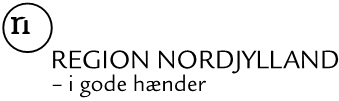 Udvidede undersøgelser og afværgeforanstaltninger i årRegionsrådet i Region Nordjylland har udarbejdet Indsatsplan i forhold til jord- og grundvandsforureninger i år. 
Planen indeholder en oversigt over Regionens undersøgelses- og afværgeprojekter på jordforureningsområdet i år.Der er ikke indkommet bemærkninger til forslaget i høringsperioden.Lokaliteterne på listen er opført i en miljø- og sundhedsmæssigt prioriteret rækkefølge. Oversigten indeholder muligvis
flere lokaliteter, end der vil kunne gennemføres undersøgelse/afværge på i år. Det præcise antal lokaliteter vil afhænge
af projekternes omfang, priser m.v.Oversigten medfører ingen rettigheder eller pligter for grundejere (jordforureningsloven § 18, stk. 2). Oversigtens
prioritering kan fraviges, og der kan gennemføres projekter, der ikke er anført på oversigten, hvis dette skønnes 
nødvendigt (jordforureningslovens § 20). Det kan fx være nyt kendskab til forureninger, som nødvendiggør en 
akut indsats.Indsatsplanen kan også læses på vores hjemmeside www.rn.dk/jordogvand.Hvis der er spørgsmål eller bemærkninger til ovenstående, kan du kontakte mig på telefonnr. 21 31 45 76.Med venlig hilsenAnn Steen NikolajsenSpecialkonsulentVedlagt:	”Indsatsplan for jordforurening år”